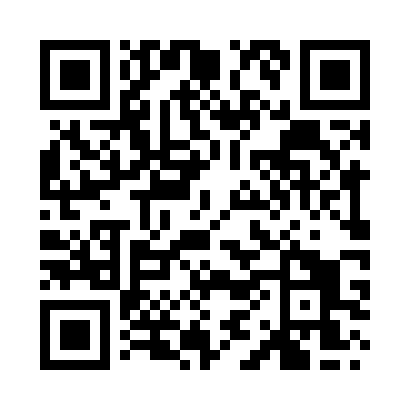 Prayer times for Clovullin, Highland, UKMon 1 Jul 2024 - Wed 31 Jul 2024High Latitude Method: Angle Based RulePrayer Calculation Method: Islamic Society of North AmericaAsar Calculation Method: HanafiPrayer times provided by https://www.salahtimes.comDateDayFajrSunriseDhuhrAsrMaghribIsha1Mon3:004:351:257:1410:1511:502Tue3:004:351:257:1410:1511:503Wed3:014:361:267:1410:1411:504Thu3:024:381:267:1410:1411:505Fri3:024:391:267:1310:1311:496Sat3:034:401:267:1310:1211:497Sun3:034:411:267:1310:1111:498Mon3:044:421:267:1210:1011:489Tue3:054:431:277:1210:0911:4810Wed3:064:451:277:1110:0811:4711Thu3:064:461:277:1110:0711:4712Fri3:074:481:277:1010:0611:4613Sat3:084:491:277:1010:0411:4614Sun3:094:511:277:0910:0311:4515Mon3:094:521:277:0910:0211:4416Tue3:104:541:277:0810:0011:4417Wed3:114:551:277:079:5911:4318Thu3:124:571:287:069:5711:4219Fri3:134:591:287:069:5611:4120Sat3:145:001:287:059:5411:4121Sun3:155:021:287:049:5211:4022Mon3:165:041:287:039:5111:3923Tue3:165:061:287:029:4911:3824Wed3:175:071:287:019:4711:3725Thu3:185:091:287:009:4511:3626Fri3:195:111:286:599:4411:3527Sat3:205:131:286:589:4211:3428Sun3:215:151:286:579:4011:3329Mon3:225:171:286:569:3811:3230Tue3:235:191:286:559:3611:3131Wed3:245:211:286:549:3411:30